Diocesi di BergamoUfficio Formazione Permanente del Clero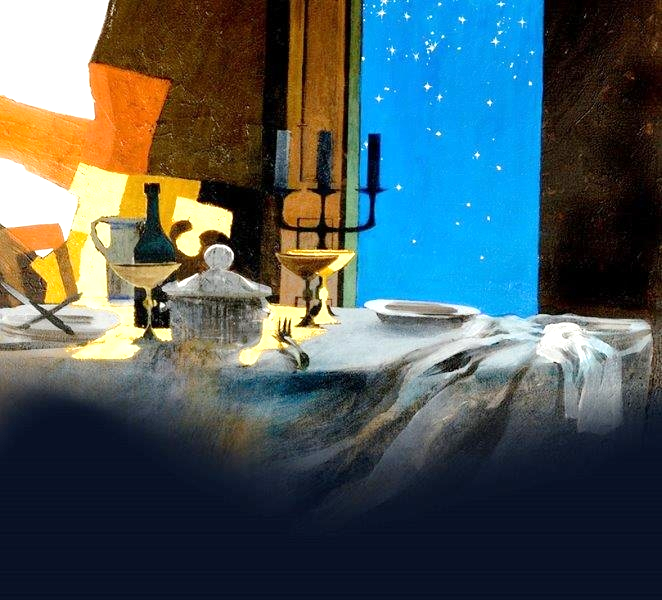 Mi auguro che le “costellazioni della fede”possano orientare il nostro cammino. - Vescovo Francesco -All’interno delle cinque costellazioni uno spunto che possiamo individuare riguarda il prete nella comunità cristiana. Lo spessore umano, la cura delle relazioni e di ogni relazione, la capacità di accoglienza e l’attenzione alla vita delle persone, sono dimensioni attese dalle persone e non appaiono secondarie nell’esercizio di un ministero al servizio del Vangelo, della grazia e della carità. Non si possono sottovalutare pure le caratteristiche umane della vita che il prete conduce, compreso l’affaticamento per responsabilità sempre più ampie e complesse e per un carico di lavoro che, in carenza di sacerdoti, diventa maggiore.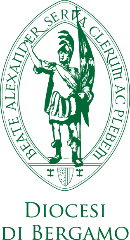 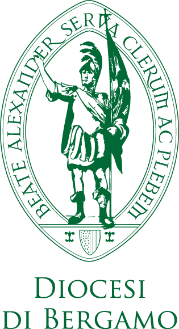 